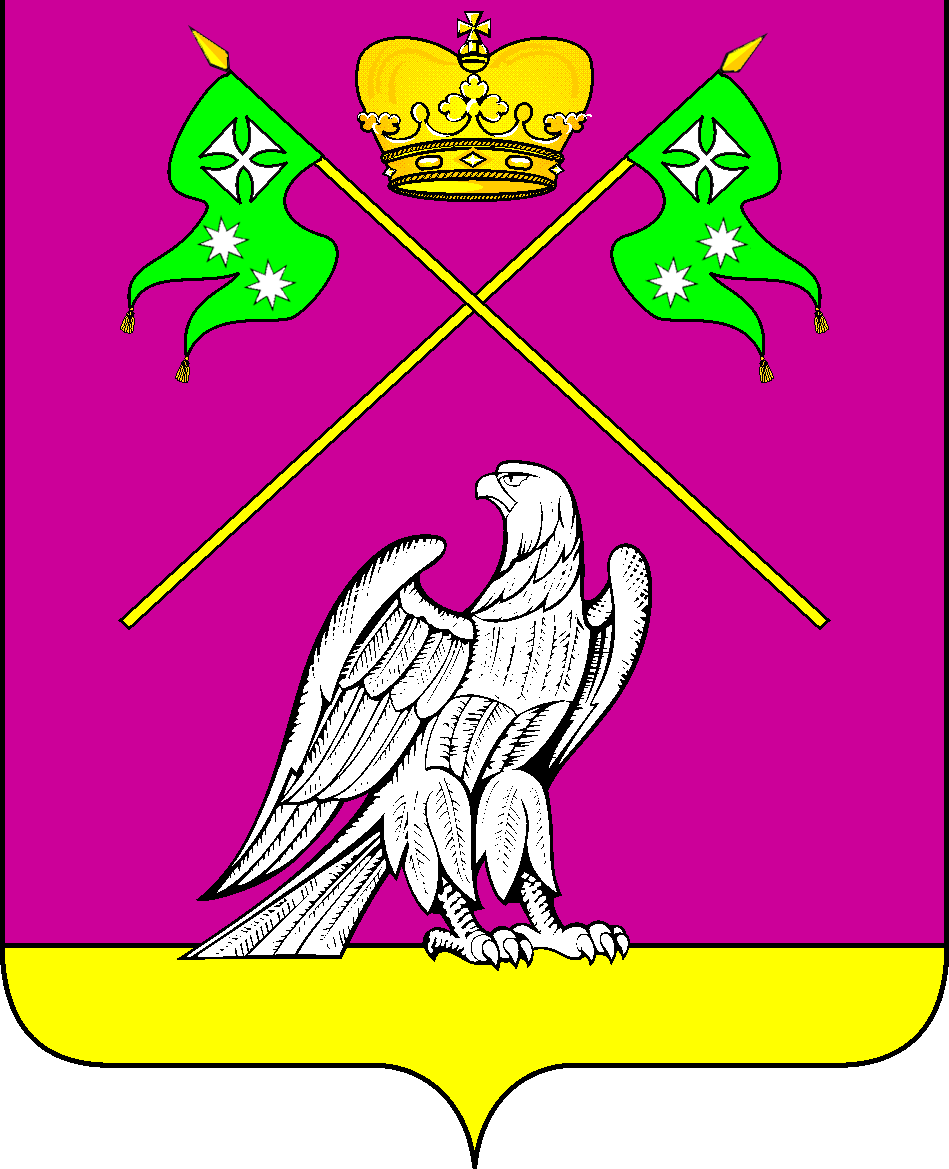 СОВЕТ МУНИЦИПАЛЬНОГО ОБРАЗОВАНИЯВЫСЕЛКОВСКИЙ РАЙОН   Очередная ХХV-я сессия III созываР Е Ш Е Н И Еот 4 апреля 2018 года                                                                           № 1-204  ст-ца ВыселкиОб отставке депутата от 3го многомандатного избирательного округа Совета муниципального образования Выселковский район Ю.О.НефидоваРуководствуясь подпунктом 2 пункта 7 статьи 24 Устава муниципального образования Выселковский район, принятого решением             XVII сессии Совета муниципального образования Выселковский район от                21 апреля 2017 года №1-132, а также поступившим заявлением депутата Ю.О.Нефидова, входящий  № В-109/1862-20.03.18, о досрочной отставке по собственному желанию, Совет муниципального образования Выселковский район р е ш и л:             1. Прекратить полномочия Нефидова Юрия Одиссеевича, депутата от      3-го многомандатного избирательного округа Совета муниципального образования Выселковский район, подавшего заявление об отставке по собственному желанию.	2. Решение вступает в силу с даты его опубликования.Глава муниципального образования                    Председатель СоветаВыселковский район                                              муниципального образования                                                                                  Выселковский район                                    С.И.Фирстков                                                     Н.С.Сочивко